Publicado en CIUDAD DE MEXICO el 18/04/2019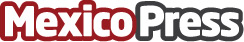 Sala Gastronómica, un nuevo espacio en el Museo Nacional de Antropología para degustar comida mexicanaSala Gastronómica, abre sus puertas al público para disfrutar de la riqueza culinaria de México. Ubicada en  uno de los lugares más emblemáticos de la Ciudad de México, el Museo Nacional de AntropologíaDatos de contacto:ROSA MARIA CATALAN REYES5512867016 Nota de prensa publicada en: https://www.mexicopress.com.mx/sala-gastronomica-un-nuevo-espacio-en-el-museo Categorías: Gastronomía Artes Visuales Historia Entretenimiento Turismo Ciudad de México http://www.mexicopress.com.mx